                    СОВЕТ ДЕПУТАТОВ НОВОБАТУРИНСКОГО                                    СЕЛЬСКОГО ПОСЕЛЕНИЯ ЕТКУЛЬСКОГО   РАЙОНА   	ЧЕЛЯБИНСКОЙ ОБЛАСТИ                                             РЕШЕНИЕ                456573, Челябинская область, Еткульский район, п. Новобатурино  ул.Центральная,4« 22»  июня  2015 г.  № 06п. Новобатурино         Совет депутатов Новобатуринского сельского поселения                                                     РЕШАЕТ:Внести в Устав Новобатуринского сельского  поселения следующие изменения :  пункт 1 статьи 10 изложить в следующей редакции:«1.  Муниципальные выборы проводятся в целях избрания депутатов Совета депутатов Новобатуринского поселения на основе всеобщего равного и прямого избирательного права при тайном голосовании. Муниципальные выборы в Новобатуринском сельском поселении осуществляются на основе мажоритарной избирательной системы относительного большинства по одномандатным избирательным округам.».          2)  подпункт 1 пункта 1 статьи 21 изложить в следующей редакции: «1) Глава Новобатуринского сельского поселения – высшее должностное лицо поселения, избирается Советом депутатов из числа кандидатов, представленных конкурсной комиссией по результатам конкурса,  возглавляет местную администрацию и исполняет полномочия председателя Совета депутатов.».пункт 4 статьи 22  изложить в следующей редакции:«4. Глава поселения входит в состав Совета с правом решающего голоса, исполняет полномочия председателя Совета депутатов и возглавляет местную администрацию.». пункт 1 статьи 26 изложить в следующей редакции:«1.  Избранный на муниципальных выборах глава Новобатуринского поселения входит в состав Совета депутатов с правом решающего голоса и исполняет полномочия председателя Совета депутатов.».        5)    пункт 4 статьи 33 изложить в следующей редакции:       «4.  Глава  поселения избирается Советом  депутатов поселения из числа кандидатов, представленных конкурсной комиссией по результатам конкурса, сроком на пять лет, возглавляет местную администрацию и исполняет полномочия председателя Совета депутатов.».6) пункт 7 статьи 33 исключить.7) пункт 2 статьи 36 изложить в следующей редакции:«2. В случае досрочного прекращения полномочий главы поселения, досрочное избрание главы поселения проводится в сроки, установленные федеральным законом.».2. Настоящее решение подлежит официальному обнародованию на информационных стендах после его государственной регистрации в территориальном органе уполномоченного федерального органа исполнительной власти в сфере регистрации уставов муниципальных образований.3. Настоящее решение вступает в силу и применяется в соответствии с законодательством Российской Федерации.Глава Новобатуринского сельского поселения                                                                А.М. Абдулин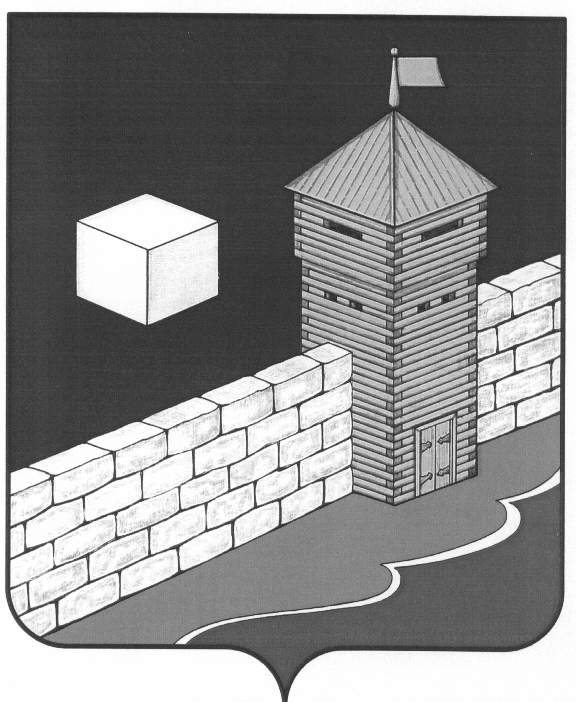 О внесении изменений и дополнений в Устав Новобатуринского сельского поселения